Утвержден решением общего собрания от №_______ _______________ Председатель Местного органа общественной самодеятельности территориальное общественное самоуправление ___________Целевой социальный проект «Строительство противопожарного водоема»Название проекта: «Строительство противопожарного водоема» Заявитель проекта:	Местный орган общественной самодеятельности территориальное общественное самоуправление __________ Руководитель проекта: 	Председатель Местного органа общественной самодеятельности территориальное общественное самоуправление _______.Адрес: _______. Телефон: ______.  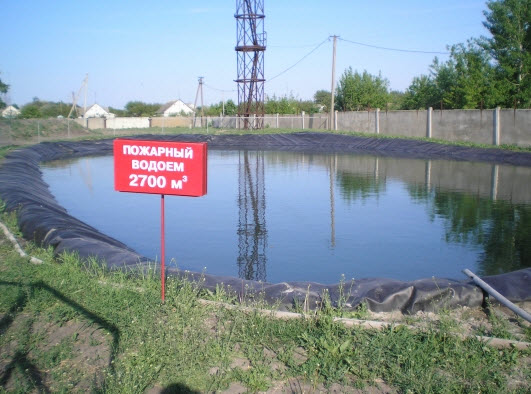 2014 г.2.1. «Текущее состояние реализации проекта»Возросшая опасность последних засушливых лет, когда существует большая вероятность возгорания сухой травы, показывает надобность увеличения противопожарных водоемов. Вопрос о безопасности жизни людей активно поддерживается Правительством РФ, и это заставляет нас задуматься о строительстве дешевых, эффективных, доступных, самозаполняющихся противопожарных водоемов.Село, как  правило, застроено протяженно, и строительство противопожарных водоемов становится актуальным. А водоем, используемый для разведения рыбы, будет местным островком отдыха. Проект будет использован круглогодично.Необходимым условием безопасного использования водоема будет: ограждение, установка знаков с правилами использования водоема, а также с гигиеническими и эстетическими требованиями. Будет предусмотрена отсыпка подъезда тяжелых пожарных автомашин для забора воды.В настоящее время на территории сельского поселения Прокопьевка существует 2 пожарных водоема, которые не отвечают требованиям по противопожарному минимуму.Будущий противопожарный водоем позволит решить вопрос безопасности людей, проживающих 2.2. «Цели и задачи проекта»Цель проекта: Строительство противопожарного водоема на территории сп. МылваЗадачи проекта: Согласование использования земельного участка;Планирование территории;Заказ материала для строительства;Подготовка территории для строительства;Строительство противопожарного водоема;Строительство подъезда для пожарных машин;Оценка эффективности противопожарного водоема.2.3. «Основные мероприятия, этапы и сроки реализации проекта»Основные мероприятия:Проект рассчитан на 2014 год и осуществляется в один этап: в начале реализации проекта будет проведено собрание инициативной группы, где будет оговариваться и приниматься план работы над проектом.Местность, на которой будет находиться противопожарный водоем, заросла борщевиком, захламлена мусором и находится в антисанитарном состоянии. В ходе реализации проекта территория будет очищена от мусора и растительности, ограждена забором для безопасности пешеходов и скота, после чего приобретет надлежащий эстетический вид. Будет сооружен мостик с поручнями для удобства содержания водоема, установлены светоотражающие знаки, соответствующие требованиям пожминимума.Календарный план реализации Проекта:2.4. «Ресурсное обеспечение Проекта»Полная стоимость проекта: 645 072 рубля.Объем собственных средств, направленных на реализацию проекта, включая денежные средства, иное имущество, безвозмездно выполняемые работы и оказываемые услуги, труд добровольцев: 327 936 рублей, в том числе:Труд добровольцев: 327 936 рублей;Запрашиваемая сумма субсидии: 317 136 рублей.Для реализации мероприятий проекта «…» имеются следующие материально-технические ресурсы:- помещение для проведения собраний по реализации проекта;- орг. Техника (компьютер, принтер) для подготовки текущей документации;- инвентарное имущество - заключены договоры безвозмездного оказания услуг с 10 добровольцами.2.5. «Ожидаемые результаты реализации проекта и методика их оценки»Общий контроль реализации проекта осуществляется ТОС «Белый Бор».Оперативный контроль реализации проекта, который включает отчетность о реализации программных мероприятий, рациональном использовании исполнителями выделяемых им на строительство противопожарного водоема финансовых средств, качестве реализуемых программных мероприятий, сроках выполнения договоров, осуществляется ТОС «Белый Бор».Конкретные ожидаемые результаты:Общественная значимость проекта заключается в том, что он будет способствовать активности населения, устанавливать тесную связь между жителями села и органами самоуправления. Эффективность проекта несомненна:Каждый человек может воспользоваться водой в засушливые годы для полива растений;Будет организован доступ пожарным машинам к забору воды.Опыт, полученный во время строительства противопожарного водоема, можно будет распространять по всей территории Республики Коми.Повысится уровень противопожарной безопасности села;Будет формироваться чувство коллективизма среди населения.Конкретные количественные результаты:На территории сп. Мылва будет построен один противопожарный водоем;К реализации проекта будут привлечены 10 добровольцев.Оценка результатов:Оценка результатов будет проходить с помощью опроса населения, а также мониторинга деятельности по использованию противопожарного водоема.Дальнейшее развитие проекта:Сохранность и работу объекта обеспечат жители села. Раздел 3. «Смета планируемых расходов на реализацию Проекта»Обоснование сметы планируемых расходов в разрезе мероприятий:1. Наименование мероприятия: Юридическое и бухгалтерское сопровождение проекта, Место и сроки проведения: Троицко-Печорский район, сп. Мылва, 2014 г.Целевая аудитория: 2 человека (юрист, бухгалтер).2. Наименование мероприятия: Разметка участка.Место и сроки проведения: Троицко-Печорский район, сп. Мылва, 2014 г.Целевая аудитория: 10 человек (добровольцы).3. Наименование мероприятия: Заказ строительных материалов для строительства пожарного водоема.Место и сроки проведения: Троицко-Печорский район, сп. Мылва, 2014 г.Целевая аудитория: 1 человек.4. Наименование мероприятия: Очистка территории от мусора и растительности.Место и сроки проведения: Троицко-Печорский район, сп. Мылва, 2014 г.Целевая аудитория: 10 человек (добровольцы).5. Наименование мероприятия: Снятие верхнего слоя почвы.Место и сроки проведения: Троицко-Печорский район, сп. Мылва, 2014 г.Целевая аудитория: 10 человек (добровольцы).6. Наименование мероприятия: Рытье котлована, вывоз грунта, рытье траншеи для закрепления мембраны.Место и сроки проведения: Троицко-Печорский район, сп. Мылва, 2014 г.Целевая аудитория: 10 человек (добровольцы).7. Наименование мероприятия: Очистка котлована от острых камней и корней деревьев, утрамбовка грунта.Место и сроки проведения: Троицко-Печорский район, сп. Мылва, 2014 г.Целевая аудитория: 10 человек (добровольцы).8. Наименование мероприятия: Засыпка котлована песком.Место и сроки проведения: Троицко-Печорский район, сп. Мылва, 2014 г.Целевая аудитория: 10 человек.9. Наименование мероприятия: Настил нетканого материала и мембраны.Место и сроки проведения: Троицко-Печорский район, сп. Мылва, 2014 г.Целевая аудитория: 10 человек.10. Наименование мероприятия: Строительство подъезда Место и сроки проведения: Троицко-Печорский район, сп. Мылва, 2014 г.Целевая аудитория: 10 человек.Раздел 4. «Показатели результативности проекта»№Наименование мероприятияМесто и сроки проведенияЦелевая аудитория, количество участников1Юридическое и бухгалтерское сопровождение проектаТроицко-Печорский район, сп. Мылва2014 г.2 человека (юрист, бухгалтер)2Разметка участка Троицко-Печорский район, сп. Мылва2014 г.10 человек (добровольцы)3Заказ строительных материалов для строительства пожарного водоемаТроицко-Печорский район, сп. Мылва2014 г.1 человек 4Очистка территории от мусора и растительностиТроицко-Печорский район, сп. Мылва2014 г.10 человек (добровольцы)5Снятие верхнего слоя почвыТроицко-Печорский район, сп. Мылва2014 г.10 человек (добровольцы)6Рытье котлована, вывоз грунта, рытье траншеи для закрепления мембраныТроицко-Печорский район, сп. Мылва2014 г.10 человек (добровольцы)7Очистка котлована от острых камней и корней деревьев, утрамбовка грунта.Троицко-Печорский район, сп. Мылва2014 г.10 человек (добровольцы)8Засыпка котлована пескомТроицко-Печорский район, сп. Мылва2014 г.10 человек (добровольцы)9Настил нетканого материала и мембраныТроицко-Печорский район, сп. Мылва2014 г.10 человек (добровольцы)10Строительство подъезда для пожарных машинТроицко-Печорский район, сп. Мылва2014 г.10 человек (добровольцы)№ п/пНаименование расходовЗа счет запрашиваемой субсидии (рублей)За счет собственных средств (рублей)Всего (рублей)1.Оплата труда36 110,00327 936,00364 046,002.Оплата товаров, работ, услуг260 896,000,00260 896,00Всего по смете:297 006,00327 936,00624 942,00№ п/пНаименование расходовВсего (рублей)В. Т.ч. за счет субсидии (рублей)Обоснование (с пояснениями и комментариями)1.1.Оплата труда36 110,0036 110,00юридическое сопровождение по договору гражданско-правового характера:157 час. * 115 руб./час. * 1чел. = 18  055 руб. (в т.ч. налоги и другие отчисления в обязательные внебюджетные фонды)бухгалтерское сопровождение по договору гражданско-правового характера с Бойко Е.В.:157 час. * 115 руб./час. * 1чел. = 18  055 руб. (в т.ч. налоги и другие отчисления в обязательные внебюджетные фонды)1.2.Оплата товаров, работ, услуг---Итого:36 110,0036 110,00Х№ п/пНаименование расходовВсего (рублей)В. Т.ч. за счет субсидии (рублей)Обоснование (с пояснениями и комментариями)2.1.Оплата труда8 960,000,00Добровольцы по договору безвозмездного оказания услуг для разметка участка для строительства пожводоема:8 часов * 112 руб./час * 10 чел. = 8 960 руб.2.2.Оплата товаров, работ, услуг0,000,00-Итого:8 960,000,00Х№ п/пНаименование расходовВсего (рублей)В. Т.ч. за счет субсидии (рублей)Обоснование (с пояснениями и комментариями)3.1.Оплата труда0,000,00-3.2.Оплата товаров, работ, услуг195 400,00195 400,00Приобретение песка для обсыпки котлована:7 м3 * 500 руб./м3 = 3 500 руб.Приобретение нетканого материала:70 м2 * 70 руб./м2 = 4 900 руб.Приобретение мембраны: 52 м3 * 1000 руб./м3 = 52 000 руб.Приобретение пиломатериала для строительства подъезда для пожарных машин и ограждения участка:30 м3 * 4500 руб./м3 = 135 000 руб.Итого:195 400,00195 400,00Х№ п/пНаименование расходовВсего (рублей)В. Т.ч. за счет субсидии (рублей)Обоснование (с пояснениями и комментариями)4.1.Оплата труда18 816,000,00Добровольцы по договору безвозмездного оказания услуг для очистки территории от мусора и растительности: 16 час. * 112 руб./час * 10 чел. = 17 920 руб.Аренда трактора по договору безвозмездного оказания услуг для вывоза мусора и растительности:8 час. * 112 руб./час * 1 чел. = 896 руб.4.2.Оплата товаров, работ, услуг1 496,001 496,00Приобретение ГСМ для трактора на АЗС района:8 час. * 5,5 л./час * 34 руб./л. = 1 496 руб.Итого:20 312,001 496,00Х№ п/пНаименование расходовВсего (рублей)В. Т.ч. за счет субсидии (рублей)Обоснование (с пояснениями и комментариями)5.1.Оплата труда17 920,000,00Добровольцы по договору безвозмездного оказания услуг:16 часов * 112 руб./час * 10 чел. = 17 920 руб.5.2.Оплата товаров, работ, услуг4 000,004 000,00Аренда транспортного средства с экипажем (бульдозер) для снятия верхнего слоя почвы:16 часов * 250 руб./час = 4 000 руб.Итого:21 920,004 000,00Х№ п/пНаименование расходовВсего (рублей)В. Т.ч. за счет субсидии (рублей)Обоснование (с пояснениями и комментариями)6.1.Оплата труда98 560,000,00Добровольцы по договору безвозмездного оказания услуг для рытья котлована и вывоза грунта:80 часов * 112 руб./час. * 10 чел. = 89 600 руб.Тракторист по договору безвозмездного оказания услуг для вывоза грунта: 80 часов * 112 руб./час * 1 чел. = 8 960 руб.6.2.Оплата товаров, работ, услуг50 000,0050 000,00Аренда транспортного средства с экипажем (экскаватор) для рытья котлована:120 часов * 250 руб./час = 30 000 руб.Аренда транспортного средства (трактор) по договору возмездного оказания услуг для вывоза грунта: 80 часов * 250 руб./час = 20 000 руб.Итого:148 560,0050 000,00Х№ п/пНаименование расходовВсего (рублей)В. Т.ч. за счет субсидии (рублей)Обоснование (с пояснениями и комментариями)7.1.Оплата труда49 280,000,00Добровольцы по договору безвозмездного оказания услуг для очистки котлована от острых камней и корней:40 часов * 112 руб./час * 10 чел. = 44 800 руб.Тракторист по договору безвозмездного оказания услуг для вывоза мусора:40 часов * 112 руб./час * 1 чел. = 4 480 руб.7.2.Оплата товаров, работ, услуг10 000,0010 000,00Аренда транспортного средства по договору возмездного оказания услуг:40 часов * 250 руб./час = 10 000 руб.Итого:59 280,0010 000,00Х№ п/пНаименование расходовВсего (рублей)В. Т.ч. за счет субсидии (рублей)Обоснование (с пояснениями и комментариями)8.1.Оплата труда44 800,000,00Добровольцы по договору безвозмездного оказания услуг:40 часов * 112 руб./час * 10 чел. = 44 800 руб.8.2.Оплата товаров, работ, услуг0,000,00-Итого:44 800,000,00Х№ п/пНаименование расходовВсего (рублей)В. Т.ч. за счет субсидии (рублей)Обоснование (с пояснениями и комментариями)9.1.Оплата труда44 800,000,00Добровольцы по договору безвозмездного оказания услуг:40 часов * 112 руб./час * 10 чел. = 44 800 руб.9.2.Оплата товаров, работ, услуг0,000,00-Итого:44 800,000,00Х№ п/пНаименование расходовВсего (рублей)В. Т.ч. за счет субсидии (рублей)Обоснование (с пояснениями и комментариями)10.1.Оплата труда44 800,000,00Добровольцы по договору безвозмездного оказания услуг:40 часов * 112 руб./час * 10 чел. = 44 800 руб.10.2.Оплата товаров, работ, услуг0,000,00-Итого:44 800,000,00ХИтого по смете624 942,00297 006,00№ п/пПоказатель результативностиЗначение1.Количество привлеченных к участию в мероприятиях волонтеров (добровольцев), (человек)102.Охват целевой аудитории, (человек)2503.Освещение в СМИ о деятельности организации и об итогах реализации проекта, (единиц)64.Количество муниципальных образований Республики Коми, в которых реализуется Проект1